Indmeldelsesblanket				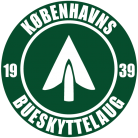 Undertegnede ønsker at blive optaget som medlem i Københavns Bueskyttelaug Ungdom på følgende vilkår:	  Børn/unge 6-21 år Indmeldelsesgebyr 300 kr. -  Kontingent 250 kr. pr. KvartalVed indmeldelse er det KUN indmeldelsesgebyret, der indbetales. Kontingentet vil blive opkrævet i januar, april, juli og oktober og kan betales via PBS. Personlige oplysningerNavn				 Email 			Adresse					 Postnr. 		Telefon 			 Fødselsdato og år		Forældreoplysninger Navn							Adresse					Postnr. 		Telefon			 Email						Dato og underskrift					Jeg er indforstået med at kommunikation sker via mail og pr. smsIndmeldelsesgebyr og kontingent indbetales på Københavns Bueskyttelaugs konto:Reg.nr. 5331 Kontonr. 0248051 med tydelig angivelse af navn.Kvitteringen for overførslen vedlægges denne blanket og afleveres i postkassen i bueskydningslokalet på Grøndal Multicenter, Hvidkildevej 64, 2400 Kbh. NV.
Medlemskab er gyldigt med indbetalt medlemsgebyr samt underskrift. Ved indgåelse af medlemskab gives der også samtykke til, at Københavns Bueskyttelaug må dele ovenstående oplysninger med NETS/PBS. Udmeldelse skal ske skriftligt til medlemssekretær/bestyrelsen. Udmeldelsen skal ske inden den 15. i følgende måneder: marts, juni, september eller december, for at undgå at der skal betales kvartalskontingent i efterfølgende kontingentperiode.Kvittering for medlemskab og samtykkeerklæring.Dato 			Underskrift				